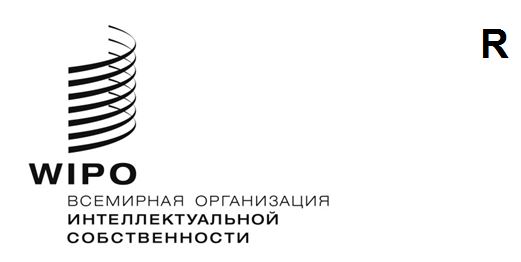 STLT/A/16/1оригинал:  английскийдата:  12 апреля 2023 годаСингапурский договор о законах по товарным знакам (STLT)АссамблеяШестнадцатая (8-я очередная) сессия
Женева, 6–14 июля 2023 годатехническая помощь и СОТРУДНИЧЕСТВО В СВЯЗИ С СИНГАПУРСКим ДОГОВОРом о законах по товарным знакам (STLT)Документ подготовлен СекретариатомВ своей резолюции, дополняющей Сингапурский договор о законах по товарным знакам (далее – «Сингапурский договор»), Дипломатическая конференция по принятию Пересмотренного договора о законах по товарным знакам, состоявшаяся в Сингапуре в марте 2006 года, просила Ассамблею Сингапурского договора контролировать и оценивать на каждой очередной сессии процесс оказания помощи в связи с усилиями по реализации Договора и преимущества, вытекающие из такой реализации (пункт 8 резолюции, дополняющей Сингапурский договор, которая была принята Дипломатической конференцией по принятию Пересмотренного договора о законах по товарным знакам, Сингапур, 13–27 марта 2006 года).На своей первой очередной сессии Ассамблея Сингапурского договора постановила, что Договаривающиеся стороны будут направлять в Секретариат любую информацию о деятельности по оказанию технической помощи в связи с выполнением положений Сингапурского договора и что Секретариат будет собирать полученную информацию и представлять ее следующей очередной сессии Ассамблеи Сингапурского договора вместе со всей соответствующей информацией о деятельности в сфере технической помощи (документ STLT/A/1/2, пункт 4, и документ STLT/A/1/4, пункт 10).Таким образом, Секретариат регулярно представляет Ассамблее Сингапурского договора информацию о технической помощи и сотрудничестве в целях максимально эффективной реализации и использования Сингапурского договора развивающимися и наименее развитыми странами (НРС). Такая информация касается деятельности Секретариата ВОИС, а также мероприятий, о которых Договаривающиеся стороны сообщили Секретариату.Профильные мероприятия, проведенные с июня 2021 года по апрель 2023 года, перечислены в приложении I. Дополнительная информация доступна в Базе данных ВОИС по технической помощи в области интеллектуальной собственности (IP-TAD, http://www.wipo.int/tad/); по мере необходимости за справкой можно обратиться в Секретариат.Перечень Договаривающихся сторон STLT по состоянию на апрель 2023 года приводится в приложении II для информации.6.	Ассамблее Сингапурского договора предлагается принять к сведению информацию, содержащуюся в документе «Техническая помощь и сотрудничество в связи с Сингапурским договором о законах по товарным знакам (STLT)» (документ STLT/A/16/1).[Приложения следуют]ТЕХНИЧЕСКАЯ помощь и СОТРУДНИЧЕСТВО
в интересах РАЗВИВАЮЩИхСЯ И НАИМЕНЕЕ РАЗВИТЫх СТРАн (нрс)
В связи с выполнением
сингапурского договора о законах по товарным знакам (STLT)
с июня 2021 года по апрель 2023 годаС июня 2021 года по апрель 2023 года Секретариат оказывал техническую помощь развивающимся и наименее развитым странам (НРС) и сотрудничал с ними в порядке поддержки выполнения Сингапурского договора о законах по товарным знакам (STLT). Помощь оказывалась по двум основным направлениям: (а) создание нормативно-правовой базы, способствующей реализации Договора, и (b) повышение осведомленности и информационно-просветительская работа.Эта деятельность осуществлялась в русле рекомендаций Повестки дня в области развития и была направлена на укрепление институциональной и технической инфраструктуры ведомств и учреждений ИС.A.	Создание нормативно-правовой базы, способствующей реализации ДоговораВ отчетный период Секретариат продолжил предоставлять правовые консультации по запросу в связи с выработкой проектов положений национального законодательства о товарных знаках, имплементирующего STLT. С учетом индивидуальных требований Секретариат направлял комментарии к проектам правовых текстов в письменном виде и оказывал поддержку государствам, планирующим присоединиться к Договору. В условиях действовавших в отчетный период ограничений на поездки в связи с пандемией COVID-19 организация командировок специалистов и посещений представителями заинтересованных стран штаб-квартиры ВОИС не представлялась возможной.Помощь в форме, описанной в предыдущем пункте, была оказана следующим странам: Бразилия, Эфиопия, Черногория, Марокко, Сьерра-Леоне, Тимор-Лешти и Уругвай.B.	Повышение осведомленности и информационно-просветительская работаВ отчетный период Секретариат продолжил оказывать помощь путем повышения осведомленности и информирования об административных и процедурных аспектах, предусмотренных Договором. В частности, были организованы семинары и практикумы на национальном, субрегиональном и региональном уровнях при поддержке национальных ведомств ИС, а также Генерального секретариата Андского сообщества (ГС АС) и Ведомства интеллектуальной собственности Европейского союза (ВИСЕС).В этих мероприятиях приняли участие представители следующих стран: Антигуа и Барбуда, Аргентина, Багамские Острова, Бахрейн, Барбадос, Белиз, Боливия (Многонациональное Государство), Колумбия, Куба, Доминика, Доминиканская Республика, Эквадор, Гренада, Гайана, Гаити, Ямайка, Марокко, Перу, Сент-Китс и Невис, Сент-Люсия, Сент-Винсент и Гренадины, Суринам, Тринидад и Тобаго, Тунис, Туркменистан и Уругвай.В ответ на запрос Бразилии и в соответствии со статьей 31(1)(b) STLT Секретариат предоставил проект Договора на португальском языке для консультаций и одобрения португалоязычными странами. Консультации на уровне соответствующей группы стран еще не завершены.[Приложение II следует] Сингапурский договор о законах по товарным знакам
(Сингапур, 2006 год)
По состоянию на 12 апреля 2023 года(Всего: 53)[Конец приложения II и документа]Государство/МПОДата, на которую государство/МПО стало(а) участником ДоговораАфганистан14 мая 2017 г.Африканская организация интеллектуальной собственности (АОИС),13 февраля 2017 г.Армения17 сентября 2013 г.Австралия16 марта 2009 г.Беларусь13 мая 2014 г.Бельгия8 января 2014 г.Организация интеллектуальной собственности Бенилюкса8 января 2014 г.Бенин13 февраля 2016 г.Болгария116 марта 2009 г.Канада17 июня 2019 г.Хорватия13 апреля 2011 г.Корейская Народно-Демократическая Республика13 сентября 2016 г.Дания16 марта 2009 г.Эстония14 августа 2009 г.Финляндия7 августа 2019 г.Франция28 ноября 2009 г.Германия20 сентября 2013 г.Исландия14 декабря 2012 г.Ирак29 ноября 2014 г.Ирландия21 марта 2016 г.Италия21 сентября 2010 г.Япония11 июня 2016 г.Казахстан5 сентября 2012 г.Кыргызстан	16 марта 2009 г.Латвия16 марта 2009 г.Лихтенштейн3 марта 2010 г.Литва	14 августа 2013 г.Люксембург	8 января 2014 г.Мали13 февраля 2016 г.Монголия3 марта 2011 г.Марокко22 июля 2022 г.Нидерланды8 января 2014 г.Новая Зеландия10 декабря 2012 г.Северная Македония6 октября 2010 г.Норвегия1 марта 2023 г.Перу27 декабря 2018 г.Польша2 июля 2009 г.Республика Корея1 июля 2016 г.Республика Молдова16 марта 2009 г.Румыния16 марта 2009 г.Российская Федерация18 декабря 2009 г.Сербия19 ноября 2010 г.Сингапур16 марта 2009 г.Словакия16 мая 2010 г.Испания118 мая 2010 г.Швеция16 декабря 2011 г.Швейцария16 марта 2009 г.Таджикистан26 декабря 2014 г.Тринидад и Тобаго4 января 2020 г.Украина24 мая 2010 г.Соединенное Королевство21 июня 2012 г.Соединенные Штаты Америки	16 марта 2009 г.Уругвай129 апреля 2020 г.